РАБОЧАЯ ПРОГРАММА по курсу внеурочной деятельности  «Спортивная радуга» Количество часов по учебному плану 2 класс - 34 часа,  1 час в неделю,  3 класс - 34 часа,  1 час в неделю.  Программа 	внеурочной 	деятельности 	по 	спортивно-оздоровительному направлению «Спортивная радуга» носит образовательно-воспитательный характер и направлена на осуществление следующих целей: формирование установки на ведение здорового образа жизни и коммуникативные навыки, такие как, умение сотрудничать, нести ответственность за принятые решения; развитие навыка самооценки и самоконтроля в отношении собственного здоровья; обучение способам и приемам сохранения и укрепления собственного здоровья. создание условий для физического развития детей, формирование личности ребёнка средствами подвижных игр через включение их в совместную деятельность.          Цели конкретизированы следующими задачами: активизировать двигательную активность младших школьников во внеурочное время; познакомить детей с разнообразием подвижных игр и возможностью использовать их при организации досуга; формировать умение самостоятельно выбирать, организовывать и проводить подходящую игру с учётом особенностей участников, условий и обстоятельств; создавать условия для проявления чувства коллективизма; развивать: сообразительность, речь, воображение, коммуникативные умения, внимание, ловкость, инициативу, быстроту реакции, эмоционально-чувственную сферу; воспитывать культуру игрового общения, ценностного отношения к подвижным играм как наследию и к проявлению здорового образа жизни. ПЛАНИРУЕМЫЕ РЕЗУЛЬТАТЫ В процессе обучения и воспитания собственных установок, потребностей в значимой мотивации на соблюдение норм и правил здорового образа жизни, культуры здоровья у обучающихся формируются познавательные, личностные, регулятивные, коммуникативные, универсальные учебные действия. Основная образовательная программа учреждения предусматривает достижение следующих результатов образования:  личностные результаты — готовность и способность обучающихся к саморазвитию, формирование мотивации к учению и познанию, ценностно-смысловые установки выпускников начальной школы, отражающие их индивидуально-личностные позиции, социальные компетентности, личностные качества; формирование основ российской, гражданской идентичности; Метапредметными результатами программы внеурочной деятельности по спортивно-оздоровительному направлению «Подвижные игры» - является формирование следующих универсальных учебных действий (УУД): Регулятивные УУД: Определять и формулировать цель деятельности на уроке с помощью учителя. Проговаривать последовательность действий на уроке. Учить высказывать своё предположение (версию) на основе работы с правилами игры, учить работать по предложенному учителем плану. Средством формирования этих действий служит технология проблемного диалога на этапе изучения нового материала. Учиться совместно с учителем и другими учениками давать эмоциональную оценку деятельности класса на уроке. Средством формирования этих действий служит технология оценивания образовательных достижений (учебных успехов). Познавательные УУД: Делать предварительный отбор подвижных игр. Добывать новые знания: находить ответы на вопросы, используя учебник, свой жизненный опыт и информацию, полученную на уроке. Перерабатывать полученную информацию: делать выводы в результате совместной работы всего класса. Преобразовывать информацию из одной формы в другую: составлять план игры на основе (предметных, рисунков, схематических рисунков, схем); Средством формирования этих действий служит учебный материал и задания учебника, ориентированные на линии развития средствами предмета. Коммуникативные УУД: Умение донести свою позицию до других: оформлять свою мысль в речи (на уровне одного предложения или небольшого текста). Слушать и понимать речь других. Средством формирования этих действий служит технология проблемного диалога (побуждающий и подводящий диалог). Совместно договариваться о правилах общения и поведения во время игры, в школе и следовать им. Учиться выполнять различные роли в группе (лидера, исполнителя, критика).  Средством формирования этих действий служит организация работы в парах и малых группах (в приложении представлены варианты проведения уроков). Оздоровительные результаты программы внеурочной деятельности: осознание обучающимися необходимости заботы о своём здоровье и выработки форм поведения, которые помогут избежать опасности для жизни и здоровья, а значит, произойдет уменьшение пропусков по причине болезни и произойдет увеличение численности обучающихся, посещающих спортивные секции и спортивнооздоровительные мероприятия; социальная адаптация детей, расширение сферы общения, приобретение опыта взаимодействия с окружающим миром. Первостепенным результатом реализации программы внеурочной деятельности будет сознательное отношение обучающихся к собственному здоровью во всем его проявлениях. СОДЕРЖАНИЕ УЧЕБНОГО КУРСА В содержании программы перечисленные разделы возобновляются на протяжении четырех лет, что способствует обобщению, расширению и систематизации знаний о здоровье, закреплению социально одобряемой модели поведения обучающихся. Основы игровой деятельности направлены на совершенствование, прежде всего естественных движений. Элементарных игровых умений (ловля мяча, передачи, броски, удары по мячу), и технико- тактические взаимодействия (выбор места, взаимодействие с партнёром, командой и соперником). Подвижные игры на материале гимнастики с основами акробатики.В программный материал входят простейшие виды построений и перестроений, большой круг общеразвивающих упражнений без предметов и с разнообразными предметами, упражнения в лазании, в равновесии, несложные акробатические и танцевальные упражнения.Подвижные игры на материале легкой атлетики.Бег, прыжки, метание.Подвижные игры на материале лыжной подготовки.Ознакомление с простейшими правилами обращения с лыжным инвентарём,   обучение    основным    строевым     приёмам     с лыжами.Подвижные игры на материале спортивных игр (футбол, баскетбол, волейбол)Подвижные игры для формирования правильной осанки.Подвижные игры на свежем воздухе.Командные игры типа: «Веселые старты», «Старты надежд», «Папа, мама, я – спортивная 	семья!»,  	 «Вперёд,  	мальчишки»,  	с преодолением 	полосы препятствий. 2 класс Содержание программы Подвижные игры: «Колдун», «Два Медведя», «Совушка», «Ручеек», «Гуси-лебеди». Интегрированные уроки: «Какой я», беседа «Я какой был», игра «Пчелы и медведи», беседа «Чем я отличаюсь от взрослого», игра «Горелки», беседа «Моё настроение», игра «День и ночь», беседа «Из чего я сделан», игра «Перемена мест». Интегрированные уроки: беседа «Какой я внутри», игра «Удочка», беседа «Почему я не падаю», игра «Волки во рву», беседа «Моя красивая осанка», игра «Салки», беседа «Зачем человек ест», игра «Снежки», беседа «Как правильно есть», игра «Перестрелка». Игры на развитие координации движений: игра «Чай - чай, выручай», игра «Космонавты», игра «Перебежки», игра «Сбей городок». 3 класс Содержание программы Игры на повышение интереса к ЗОЖ: «Охотник и утки», «Рыбаки и рыбки», «Тише едешь, дальше будешь», «Запрещенное движение». Интегрированные уроки: «О правильном питании», беседа «Полезная пища», игра «Пионербол», беседа «Вредная пища», игра «Достань мяч», беседа «Овощи. Блюда из овощей», игра «Белые медведи», беседа «Фрукты. Мой любимый сок», игра «Охотники и лайки». Интегрированные уроки: «Наши главные органы», беседа «Как я чищу зубы», игра «Бой петухов», беседа «Мой нос это фильтр, печка и сторожевой пост», игра «Мяч в воздухе», беседа «Аптечка на кухне», игра «Воробьи и кошка», беседа «Почки, которые никогда не станут цветами», игра «Воробьи и вороны», беседа «Пещераскороварка с привратником у входа (желудок)». Игры на природе: «Зайчики», «Прыгуны», «Один в круге», «Рыбная ловля». 4 класс Содержание программы Игры на улучшение здоровья: «Охотник и собака», «Поймай дракона за хвост», «Хромой цыпленок», «Человек, ружье, тигр», «Чужеземцы». Интегрированные уроки: «Я продолжаю расти» беседа «Я продолжаю расти», игра «Метательная лапта», беседа «Я – мальчик, я - девочка», игра «Перестрелка», беседа «Вредные привычки», игра «Вызов номеров», беседа «Как преодолеть стресс», игра «Два мороза». Интегрированные уроки «Уважайте самих себя»: беседа «Уважайте самих себя», игра «День и ночь», беседа «Мой характер», игра «Перемена мест», беседа «Мой автопортрет», игра «Волк во рву»,- беседа «Драться или не драться», игра «Пятнашки», беседа «Красота в моем доме», игра «Перебежки». Игры на природе: «Охрана сокровища», «Чехарда», «Лапта», «Третий лишний». ТЕМАТИЧЕСКОЕ ПЛАНИРОВАНИЕ 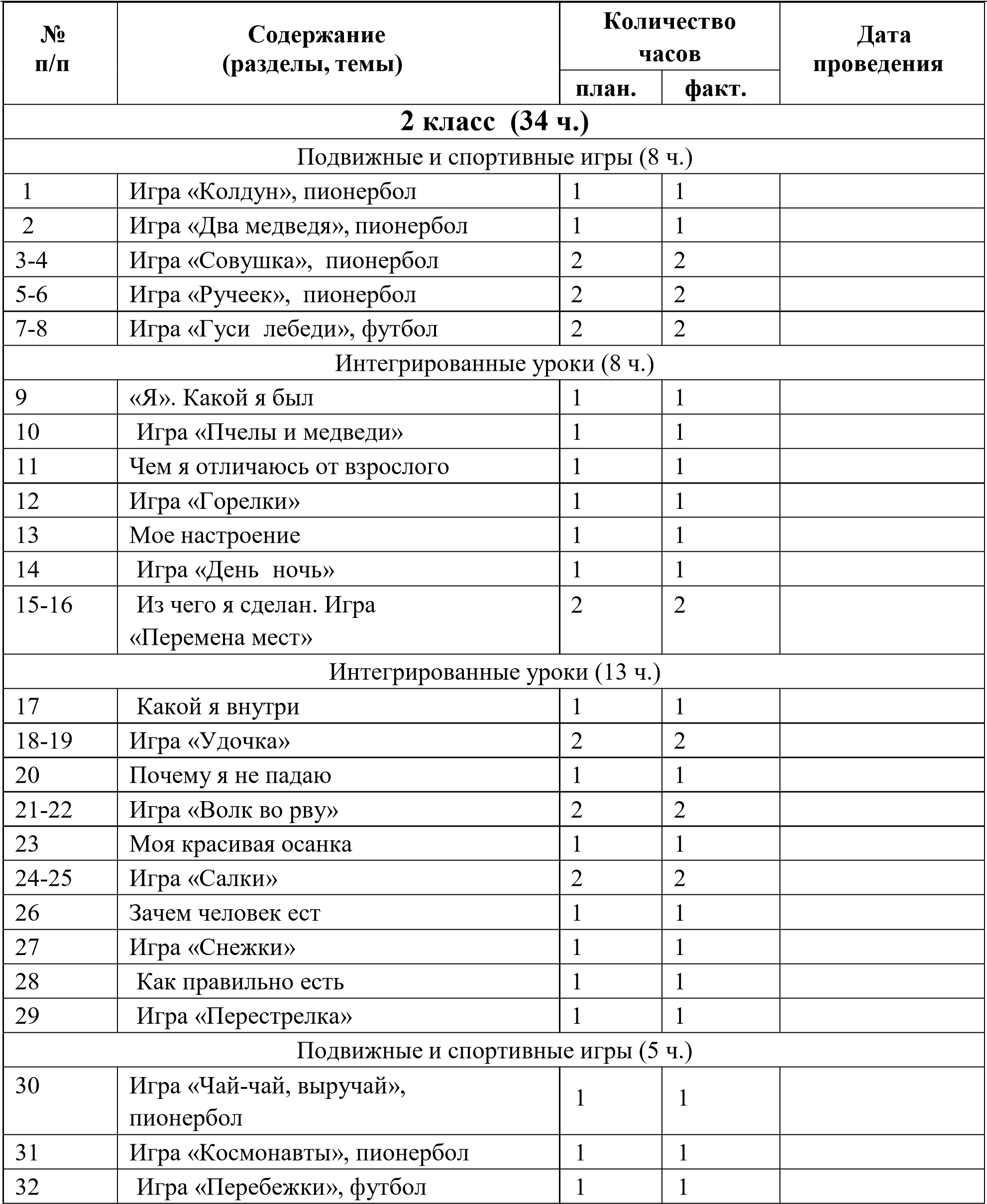 Основная направленность Основная направленность Классы Классы Классы Основная направленность Основная направленность 2 3-4 3-4 На закрепление и совершенствование навыков бега, развитие скоростных способностей, способности к ориентированию в пространстве. На закрепление и совершенствование навыков бега, развитие скоростных способностей, способности к ориентированию в пространстве. «К своим флажкам», «Два мороза», «Пятнашки», пионербол, мини- баскетбол, мини- футбол. «Пустое место», «Белые медведи», «Космонавты», пионербол, мини- баскетбол, мини-футбол. «Пустое место», «Белые медведи», «Космонавты», пионербол, мини- баскетбол, мини-футбол. На закрепление и совер- шенствование навыков в прыжках, развитие скоростно-силовых способ- ностей, ориентирование в пространстве. На закрепление и совер- шенствование навыков в прыжках, развитие скоростно-силовых способ- ностей, ориентирование в пространстве. «Попрыгунчики - воробушки »,«Зайцы в огороде», «Лисы и куры». «Прыжки по полоскам», «Волк во рву», «Удочка». «Прыжки по полоскам», «Волк во рву», «Удочка». На закрепление и совер- шенствование метания на дальность и точность, раз- витие способностей к дифференцированию, параметров движений, скоростно-силовых способностей. На закрепление и совер- шенствование метания на дальность и точность, раз- витие способностей к дифференцированию, параметров движений, скоростно-силовых способностей. «Кто дальше бросит», «Точный расчет», «Метко в цель». На комплексное развитие координационных и кон- диционных способностей, овладение элементарными технико-тактическими взаимодействиями. На комплексное развитие координационных и кон- диционных способностей, овладение элементарными технико-тактическими взаимодействиями. При соответствующей игровой подготовке рекомендованные для 3 и 4 классов игры можно проводить в 1 и 2 классах «Борьба за мяч», Перестрелка, 	мини-баскетбол, мини-гандбол. Варианты игры в футбол. «Борьба за мяч», Перестрелка, 	мини-баскетбол, мини-гандбол. Варианты игры в футбол. На знания о физической культуре. На знания о физической культуре. Названия и правила игр, инвентарь, оборудование, организация, правила поведения и безопасности Названия и правила игр, инвентарь, оборудование, организация, правила поведения и безопасности Названия и правила игр, инвентарь, оборудование, организация, правила поведения и безопасности Самостоятельные занятия. Самостоятельные занятия. Броски, ловля и передача мяча, удары и остановки мяча ногами, ведение мяча на месте, в ходьбе и беге, Броски, ловля и передача мяча, удары и остановки мяча ногами, ведение мяча на месте, в ходьбе и беге, Броски, ловля и передача мяча, удары и остановки мяча ногами, ведение мяча на месте, в ходьбе и беге, выполняемые обеими руками и ногами. выполняемые обеими руками и ногами. выполняемые обеими руками и ногами. На овладение элементарными умениями в ловле, бросках, передачах и ведении мяча. Ловля и передача, броски и ведение мяча в движении. Броски в цель (кольцо,  щит, мишень, обруч), в парах, стоя на месте и в шаге. Ведение мяча (правой, левой рукой) в движении (шагом и бегом). Ловля и передача мяча на месте и в движении в треугольниках, квадратах, кругах. Ведение мяча с изменением направления. Броски поворотам с 3—4 м (гандбол) Ведение мяча с изменением направления и скорости. Броски по воротам с 3—4 м (гандбол) и броски в цель (в ходьбе и медленном беге), удары по воротам в футболе. На закрепление и совершенствование держания, ловли, передачи, броска и ведения мяча и на развитие 	способностей дифференцированию параметров движений, ре- акции, ориентированию в пространстве. к «Играй, играй, мяч не теряй», «Мяч водящему», «У кого меньше мячей», «Школа мяча», «Мяч в корзину», «Попади в обруч» «Гонка мячей по кругу», «Вызови по имени», «Овладей мячом», «Подвижная цель», «Мяч ловцу», «Охотники и утки», «Быстро и точно», «Снайперы», «Игры с ведением мяча». «Гонка мячей по кругу», «Вызови по имени», «Овладей мячом», «Подвижная цель», «Мяч ловцу», «Охотники и утки», «Быстро и точно», «Снайперы», «Игры с ведением мяча». № п\п Название темы Количество часов Количество часов Форма контроля № п\п Название темы Теория Практика Всего Форма контроля 1. Подвижные игры - 8 8 Соревнование 2. Интегрированные уроки «Какой я» 4   4 8 Викторина 3. Интегрированные уроки «Какой я внутри» 7 6 13 Викторина 4. Игры на развитие координации движений - 5 5 Соревнование Итого: 11 23 34 № п\п Название темы Количество часов Количество часов Форма контроля № п\п Название темы Теория Практика Всего Форма контроля 1. Игры на повышение интереса к ЗОЖ - 8 8 Соревнование 2. Интегрированные уроки «О правильном питании» 4   4 8 Викторина 3. Интегрированные уроки «Наши главные органы» 7 6 13 Викторина 4. Игры на природе - 5 5 Соревнование Итого: 11 23 34 № п\п Название темы Количество часов Количество часов Форма контроля № п\п Название темы Теория Практика Всего Форма контроля 1. Игры на улучшение здоровья - 8 8 Соревнование 2. Интегрированные уроки «Я продолжаю расти» 4   4 8 Викторина 3. Интегрированные уроки «Уважайте самих себя» 7 6 13 Викторина 4. Игры на природе - 5 5 Соревнование Итого: 11 23 34 34-34 Игра «Сбей городок», футбол 2 2 № п/п Содержание (разделы, темы) Количество часов Количество часов Дата проведения № п/п Содержание (разделы, темы) план. факт. 3 класс (34 ч.) 3 класс (34 ч.) 3 класс (34 ч.) 3 класс (34 ч.) Подвижные игры (8  ч.) Подвижные игры (8  ч.) Подвижные игры (8  ч.) Подвижные игры (8  ч.) 1 Игра «Охотники и утки» 1 1 2-3 Игра «Рыбаки и рыбки» 2 2 4 Игра «Тише едешь - дальше будешь» 1 1 5-6 Игра «Запрещенное движение» 2 2 7-8 Игра «Ручеек» 2 2 Интегрированные уроки (8 ч.) Интегрированные уроки (8 ч.) Интегрированные уроки (8 ч.) Интегрированные уроки (8 ч.) 9 Полезная пища 1 1 10-11 Игра «Пионербол» 2 2 12 Вредная пища 1 1 13 Игра «Достань мяч» 1 1 14 Овощи. Блюда из овощей 1 1 15 Игра «Белые медведи» 1 1 16 Фрукты. Мой любимый сок. Игра «Охотники и лайки» 1 1 Интегрированные уроки (13  ч.) Интегрированные уроки (13  ч.) Интегрированные уроки (13  ч.) Интегрированные уроки (13  ч.) 17 Как я чищу зубы 1 1 18 Игра «Бой петухов» 1 1 19 Мой нос – это фильтр, печка и сторожевой пост 1 1 20-21 Игра «Мяч в воздухе» 2 2 22 Аптечка на кухне 1 1 23 Игра «Воробьи и кошка» 1 1 24 Почки, которые никогда не станут цветами 1 1 25-26 Игра «Воробьи и вороны» 2 2 27 Пещера-скороварка с привратником у входа (желудок) 1 1 28-29 Подвижные игры 2 2 Подвижные и спортивные игры (5 ч.) Подвижные и спортивные игры (5 ч.) Подвижные и спортивные игры (5 ч.) Подвижные и спортивные игры (5 ч.) 30 Игра «Зайчики» 1 1 31 Игра «Прыгуны» 1 1 32-33 Игра «Один в круге» 2 2 34 Игра «Рыбная ловля» 1 1 № п/п Содержание (разделы, темы) Количество часов Количество часов Дата проведения № п/п Содержание (разделы, темы) план. факт. 4 класс (34 ч.) 4 класс (34 ч.) 4 класс (34 ч.) Подвижные игры (8 ч.) Подвижные игры (8 ч.) Подвижные игры (8 ч.) 1 Игра «Охотник и собака» 1 1 2-3 Игра «Поймай дракона за хвост» 2 2 4 Игра «Хромой цыпленок» 1 1 5-6 Игра «Человек, ружье, тигр» 2 2 7-8 Игра «Чужеземцы» 2 2 Интегрированные уроки (8 ч.) Интегрированные уроки (8 ч.) Интегрированные уроки (8 ч.) 9 «Я продолжаю расти». Игра 1 1 10-11 «Метательная лапта» 2 2 12 Я - мальчик, я ‒ девочка 1 1 13 Игра «Перестрелка» 1 1 14 Вредные привычки 1 1 15 Игра «Вызов номеров» 1 1 16 Как преодолеть стресс. Игра «Два мороза» 1 1 Интегрированные уроки (13 ч.) Интегрированные уроки (13 ч.) Интегрированные уроки (13 ч.) 17 Уважайте самих себя 1 1 18 Игра «День и ночь» 1 1 19 Мой характер 1 1 20-21 Игра «Перемена мест» 2 2 22 Мой автопортрет 1 1 23-24 Игра «Волк во рву» 2 2 25 Драться или не драться 1 1 26 Игра «Пятнашки» 1 1 27 Красота в моем доме 1 1 28-29 Игра «Перебежки» 2 2 Подвижные игры (5 ч.) Подвижные игры (5 ч.) Подвижные игры (5 ч.) 30 Игра «Охрана сокровища» 1 1 31 Игра «Чехарда» 1 1 32-33 Игра «Лапта» 2 2 34 Игра «Третий лишний» 1 1 